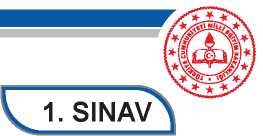 2023-2024 EĞİTİM ÖĞRETİM YILI GİRESUN 15 TEMMUZ ŞEHİTLER İHO 5. SINIF KURAN-I KERİM DERSİ  2. DÖNEM 1. ORTAK YAZILI KONU SORU DAĞILIM TABLOSU VE ÖRNEK SENARYOLARKonu soru dağılım tablosu, öğretim programında yer alan konu ve kazanımlarla ortak sınavlardaki soru
dağılımlarının gösterildiği tabloyu ifade eder. Konu soru dağılım tabloları, sınavların kapsam geçerliğinin artırılması
ve öğrencilerin sınavlara daha bilinçli hazırlanması için her sınavda hangi konu/kazanımdan kaç soru sorulacağı-
nın önceden öğrencilere bildirildiği tablolardır. Millî Eğitim Bakanlığı Ölçme ve Değerlendirme Yönetmeliği’ne göre
konu soru dağılım tabloları öğretim yılı başında her sınav için il sınıf/alan zümreleri ve Ölçme ve Değerlendirme
Merkezi Müdürlüğü ile birlikte oluşturulacak, ardından öğrencilerle paylaşılacaktır. Ölçme, Değerlendirme ve
Sınav Hizmetleri Genel Müdürlüğü olarak il sınıf/alan zümrelerine yardımcı olmak üzere örnek konu soru dağılım
tabloları hazırlanmıştır.5. Sınıf Kuran-ı Kerim Dersi Konu Soru Dağılım Tablosu• İl/İlçe genelinde yapılacak ortak sınavlarda çoktan seçmeli sorular üzerinden, 20 soru göz önünde bulundurularak planlama yapılmıştır.• Okul genelinde yapılacak sınavlarda açık uçlu sorular sorulacağı göz önünde bulundurularak örnek senaryolar tabloda
gösterilmiştir.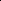 Senaryolar, okul genelinde yapılacak ortak sınavlara yönelik oluşturulabilecek farklı yazılı örneklerini ifade
eder. Genel Müdürlüğümüzce il sınıf/alan zümrelerine örnek oluşturması açısından konu soru dağılım tablosunda
verilen örnek senaryolara uygun yazılı kâğıdı örnekleri hazırlanmıştır. İl sınıf/alan zümreleri de verilen örnek se-
naryoları inceleyerek kendileri benzer tablolar hazırlayıp öğretmenlerin kullanımına sunacaklardır. Örnek senar-
yolardaki soruların sayı ve kurgularındaki fark, sorularda ölçülen bilişsel düzeylere göre şekillendirilmiştir.Bilişsel düzey, öğrenme-öğretme sürecinde öğrencilerin bilişsel alanda ulaşacağı hedef davranışların basit-
ten karmaşığa olacak şekilde sıralanmasıyla tanımlanan düzeylerdir.Basit bilişsel süreçleri ölçmeye yönelik sorular; ders içeriğinde öğretilen içeriğe benzer şekilde tanımlanma-
sını, gösterilmesini, bulunmasını, örneklendirilmesini, listelenmesini, basit bir şekilde yorumlanmasını vb. içerir.Karmaşık bilişsel süreçleri ölçmeye yönelik sorular; öğretilen içeriğin yeni durumlar veya günlük yaşam du-
rumları çerçevesinde kullanılmasını, ilişkilendirilmesini, çözümlenmesini, karşılaştırılmasını, çıkarım yapılmasını,
değerlendirilmesini, yeni bakış açılarının sunulmasını vb. içerir.Okul genelinde uygulanacak ortak sınavlar, il/alan zümreleri tarafından ilan edilen konu soru dağılım tabloları
göz önünde bulundurularak açık uçlu veya açık uçlu ve kısa cevaplı sorulardan oluşacak şekilde yapılacaktır.
Çoktan seçmeli, eşleştirme, doğru/yanlış gibi diğer soru türleri kesinlikle kullanılmayacaktır.Konu soru dağılım tablolarında soru dağılımları verilen örnek senaryoların her biri, örnek yazılı kâğıdı olacak
şekilde verilmiştir.ÜniteÖğrenme AlanıKazanımlar1. Sınav1. Sınav1. SınavÜniteÖğrenme AlanıKazanımlarİl/İlçe
Genelinde
Yapılacak
Ortak SınavOkul Genelinde
Yapılacak Ortak
SınavOkul Genelinde
Yapılacak Ortak
SınavÜniteÖğrenme AlanıKazanımlarİl/İlçe
Genelinde
Yapılacak
Ortak Sınav1. Senaryo2. Senaryo2- Kuran-ı Kerimi Okumaya Giriş

1. Kur’an’ı Anlayarak Okumanın Amacı1. Kur’an-ı Kerim’i okumanın ve öğrenmenin önemini kavrar.12- Kuran-ı Kerimi Okumaya Giriş

3. Subhaneke Duası ve Anlamını Öğreniyorum4. Tahiyyat Duası ve Anlamını Öğreniyorum5-Salli-Barik Duası ve Anlamını Öğreniyorum10. Ezberlenecek sureleri usulüne uygun olarak ezberler.4. Ezberlenen surelerin anlamlarını ana hatları ile kavrar.31- Kuran-ı Kerimi Tanıyalım1. Kur'an Kıssaları Öğreniyorum5. Hz. Âdem, Hz. Nuh, Hz. Hud, Hz. Salih kıssalarını temel özellikleriyle açıklar.11- Kuran-ı Kerimi Tanıyalım3.Kur’an’dan Dualar: Bakara 201- İbrahim 41. Ayetler6. Bakara suresinin 201 ve İbrahim suresinin 41. ayetlerinde yer alan duaların anlamını kavrar.11- Kuran-ı Kerimi Tanıyalım4. Kur'an Kavramlarını Öğreniyorum: Hamd-Şükür-Rahmet-İhlas7. Hamd, Şükür, Rahmet, İhlâs kavramlarının anlamlarını ifade eder.12- Kuran-ı Kerimi Okumaya Giriş1. Harfler ve Özellikleri4.Harfleri harekelerine ve med durumlarına göre seslendirir.1Örnek Senaryo 1Örnek Senaryo 1SoruSayısıÖlçülen Bilişsel Düzey10 soruBasit ve karmaşık bilişsel süreçleri ölçmeye yönelik sorularSenaryo 1’deki 1, 2,3,4,5,6,7,8,9,10. sorular